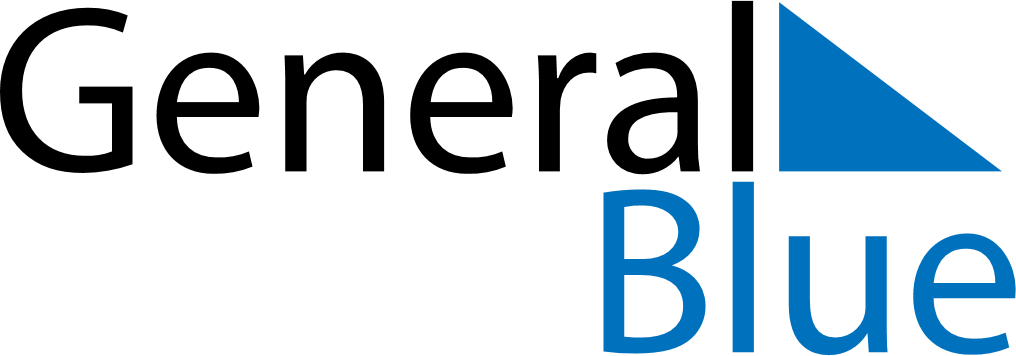 March 2022March 2022March 2022March 2022AndorraAndorraAndorraMondayTuesdayWednesdayThursdayFridaySaturdaySaturdaySunday1234556Shrove Tuesday78910111212131415161718191920Constitution Day212223242526262728293031